สวท.14                     Request Form for changing section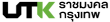    Date........... Month ................Year………. 	I (Mr./Mrs./Ms.) .................................................................Student ID.................................... Department ...................................................Faculty………………….Program O Regular  O Non-Regular  Academic year………..would like to change section of the registration in semester …….. / ……..Remark A registration for a course with perquisite courses must have an approval from the Dean before enrollment and must be final year student of the program who will be graduate this year. Student must pass the perquisite course, if you don’t pass the exam or refrain from the study it will be considered that the registration of consecutive course is invalid.		Please be informed accordingly                                                                       Sincerely yours,	                                                                               Signature............................................................... Mobile phone/Tel............................................................................ *** Please check the result through www.ascar.rmutk.ac.thOrderCourse CodeCourse NameFormer SectionFormer SectionFormer SectionRecent SectionRecent SectionRecent SectionOrderCourse CodeCourse NameSectionClass Day / TimeLecturerSectionClass Day / TimeLecturer Advisor  Academic Support Center and Registration Bureau Staff.................................................................................................................... ....................................................................................................................           Signature .....................................................                        (....................................................)    ...... / ............ / ......... .................................................................................................................... ....................................................................................................................           Signature .....................................................                        (....................................................)    ...... / ............ / .........